Publicado en Vigo el 04/03/2021 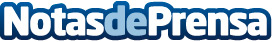 Más formación gratuita del SEPE para autónomosMuchos autónomos desconocen que tienen a su disposición cursos gratuitos para mejorar su competitividad o aprender a utilizar nuevas herramientas y procesos, pero el Ministerio de Trabajo y Economía Social sigue apostando en 2021 por la formación subvencionada como herramienta fundamental para este colectivo que imparte Cursos Femxa a través de tu plataforma e-learningDatos de contacto:Grupo Femxa900100957Nota de prensa publicada en: https://www.notasdeprensa.es/mas-formacion-gratuita-del-sepe-para-autonomos_1 Categorias: Nacional Franquicias Marketing Emprendedores E-Commerce Cursos http://www.notasdeprensa.es